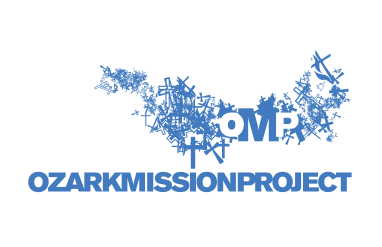 A Non-Profit CorporationConfidential Neighbor ApplicationOzark Mission Project: P.O. Box 26525, Little Rock, AR 72221 501-664-3232Name___________________________________________________Phone_____________________________________Address____________________________________________________________________________________                        Street				  City                                       Zip Code Directions to House______________________________________________________________________________________________________________________________________________________________________If Not Homeowner, Owner’s Name___________________________ Phone ____________________________________Homeowner’s Address_______________________________________________________________________________Work Requested: (if other, please explain) _________________________________________________________________________________________________________________________________________________________________  Interior Painting 		 	   Porch Construction or Repair 			   Wooden or Concrete Steps   Exterior Painting and/or Repair	  Wheelchair Ramp Construction or Repair	   Handrails           Yard Work & Trim			   Fence Repair        				    Other           House Work 			  Window Screening        			Can you help furnish materials? Yes ___ No ___ Are you a veteran? Yes ____ No ____Are you over the age of 55? Yes ____ No ____What are some things you enjoy doing or ways you enjoy serving your family, friends or neighbors? ___________________________________________________________________________________________________________________What family situation would be helpful for us to know? (illness, disabilities, etc.) ________________________________ __________________________________________________________________________________________________Name of Referral Agency (if known) ___________________________________________________________________Referral Agency Contact Name ___________________________________________Phone________________________ I understand that unskilled youth and adults will provide free labor to work on my home and that I shall receive no compensation from the use and/or the sale of any upgrade or project that OMP has put in place at this place of residence.  I agree that I will release any and all liability to Ozark Mission Project and any related agency, conference, district, local church, member, employee, volunteer, or agent, from any liability, injury, damage or loss, accidents, delay, or irregularity related to my participation or involvement in Ozark Mission Project and all work completed by OMP.  While my home is being repaired by OMP, I agree that I shall not, nor shall any resident of and visitor to my home, participate in the following activities: drug or alcohol use, weapon use, foul or abusive language directed at OMP staff or volunteers, or any activity that could cause harm to OMP staff or volunteers. I understand that if any of these behaviors occur, OMP reserves the right to stop work on my house, even if projects are left unfinished. I authorize the use of any such photographic or electronic reproductions of me for any purpose, including, but not limited to print and other public media as may be deemed appropriate by Ozark Mission Project.  (I understand that I may be identifiable from such photographic or electronic reproduction.)____________________________________________________________________________________________________________Signature of Homeowner											Date____________________________________________________________________________________________________________Signature of Home Resident (if different than Homeowner)							DateSTAFF USE ONLY BELOWFirst Visit	Date __________ 	Second Visit 	  Date___________		Follow Up Visit	       Date__________	Job Completed				Regret Sent			Date____________